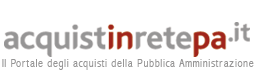 L' Amministrazione titolare del procedimento: ISTITUTO ZOOPROFILATTICO SPERIMENTALE DEL PIEMONTE, LIGURIA E VALLE D'AOSTACodice Fiscale Ente: 05160100011Indirizzo: VIA BOLOGNA 148 TORINO TOPunto Ordinante: MASSIMO VICARIOResponsabile Unico del Procedimento: MARIA LUISA PIRASai sensi dell'art. 67, comma 1, del Codice dei Contratti PubbliciINVITAa presentare un'offerta per i Prodotti/Servizi descritti nell'ambito dei documenti e dei dati predisposti e resi disponibili sul Sistema relativamente alla RdO di seguito dettagliataNumero RDO:1801591Descrizione RDO:FORNITURA MICROSCOPI E MICROTOMO PER I LABORATORI DELL'ISTITUTOCriterio di aggiudicazione:Prezzo piu' bassoNumero di Lotti:5Unita' di misura dell'offerta economica:Valori al ribassoAmministrazione titolare del procedimentoISTITUTO ZOOPROFILATTICO SPERIMENTALE DEL PIEMONTE, LIGURIA E VALLE D'AOSTA05160100011VIA BOLOGNA 148 TORINO TOPunto OrdinanteMASSIMO VICARIOSoggetto stipulanteNome: MASSIMO VICARIO
Amministrazione: ISTITUTO ZOOPROFILATTICO SPERIMENTALE DEL PIEMONTE, LIGURIA E VALLE D'AOSTA(RUP) Responsabile Unico del ProcedimentoMARIA LUISA PIRASInizio presentazione offerte:02/01/2018 17:14Termine ultimo presentazione offerte:02/02/2018 12:00Temine ultimo richieste di chiarimenti:23/01/2018 12:00Data Limite stipula contratto (Limite validitàofferta del Fornitore)02/08/2018 12:00Giorni dopo la stipula per Consegna Beni / Decorrenza Servizi:45Bandi / Categorie oggetto della RdO:BENI/Ricerca, rilevazione scientifica e diagnosticaLotto 1 - DettaglioLotto 1 - DettaglioDenominazione lottoMICROSCOPI OTTICI CON ACCESSORI - MICOTT 3CIG7301582015CUPDati di consegnaVedi Condizioni particolari di contrattoDati di fatturazioneAliquota IVA di fatturazione: 22%Indirizzo di fatturazione:Via Bologna, 148Torino - 10154 (TO)Termini di pagamento30 GG Data Ricevimento FatturaImporto totale a base d'asta35246,00Lotto 2 - DettaglioLotto 2 - DettaglioDenominazione lottoMICROSCOPIO INVERTITO CON ACCESSORI MIC INV 1CIG7301587434CUPDati di consegnaVedi Condizioni particolari di contrattoDati di fatturazioneAliquota IVA di fatturazione: 22%Indirizzo di fatturazione: Via Bologna, 148 Torino - 10154 (TO)Termini di pagamento30 GG Data Ricevimento FatturaImporto totale a base d'asta17213,00Lotto 3 - DettaglioLotto 3 - DettaglioDenominazione lottoMICROSCOPIO ELETTRONICO A SCANSIONE MICSCAN 1CIG7301593926CUPJ18C16000520001Dati di consegnaVedi condizioni particolari di contrattoDati di fatturazioneAliquota IVA di fatturazione: 22%Indirizzo di fatturazione: Via Bologna, 148 Torino - 10154 (TO)Termini di pagamento30 GG Data Ricevimento FatturaImporto totale a base d'asta65574,00Lotto 4 - DettaglioLotto 4 - DettaglioDenominazione lottoMICROSCOPIO OTTICO CON ACCESSORI MICOTT 4CIG7301597C72CUPDati di consegnaVedi condizioni particolari di contrattoDati di fatturazioneAliquota IVA di fatturazione: 22%Indirizzo di fatturazione: Via Bologna, 148 Torino - 10154 (TO)Termini di pagamento30 GG Data Ricevimento FatturaImporto totale a base d'asta28689,00Lotto 5 - DettaglioLotto 5 - DettaglioDenominazione lottoMICROTOMO ROTATIVO AUTOMATICOCIG73016074B5CUPDati di consegnaVedi Condizioni particolari di contrattoDati di fatturazioneAliquota IVA di fatturazione: 22%Indirizzo di fatturazione: Via Bologna, 148 Torino - 10154 (TO)Termini di pagamento30 GG Data Ricevimento FatturaImporto totale a base d'asta22000,00